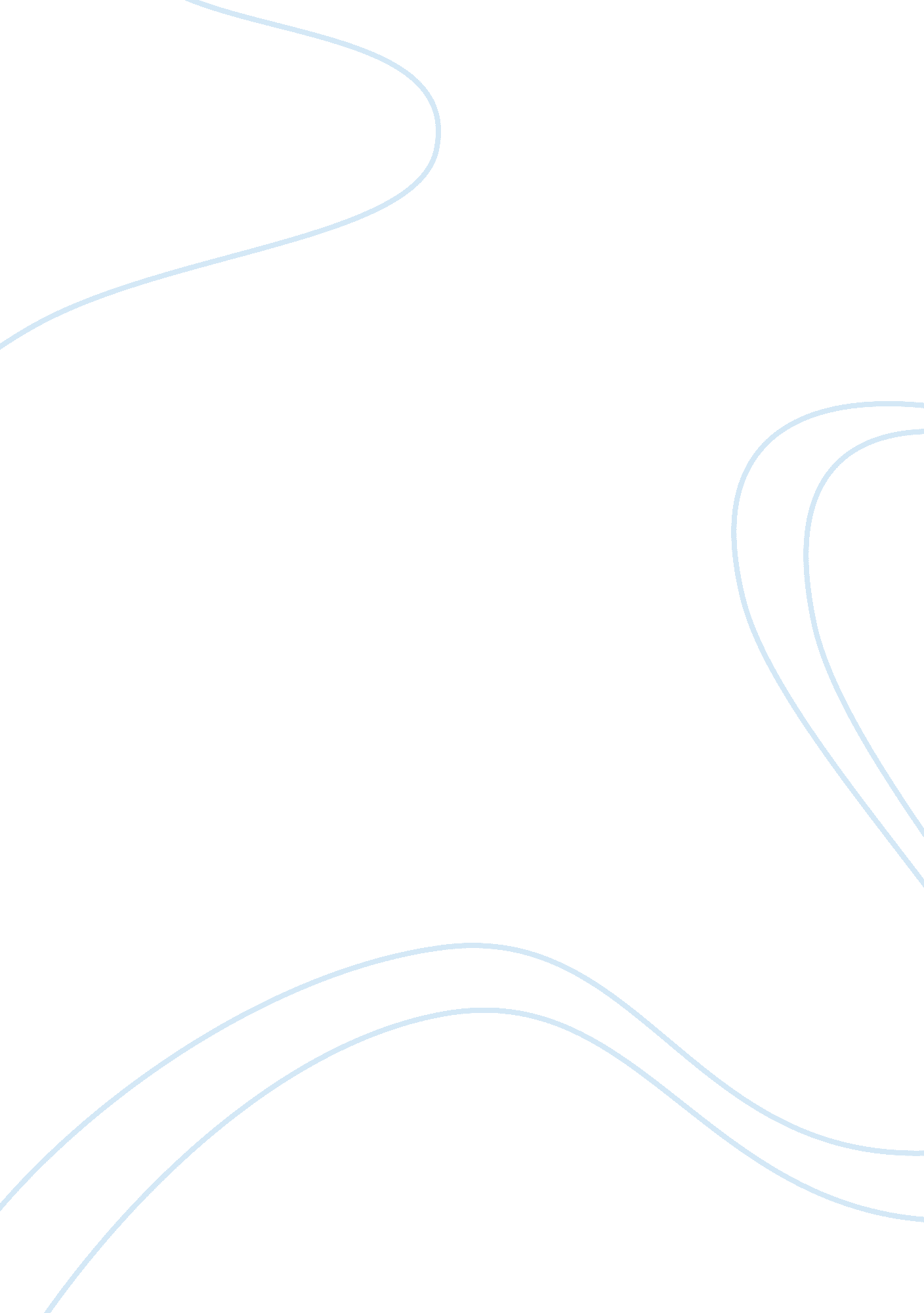 Putin threatens nuclear war over ukrainePolitics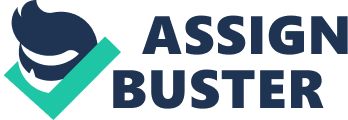 This is because of the Budapest Memorandum, as a foreign policy pact for Ukraine to cease the world’s third-largest nuclear potential in exchange for peace, but Russia one of the countries that vowed to provide peace is taking it away. Foreign policy development should be in a position to address such backstabbing in future policy agreements. Foreign policy development also hinged on the article’s theory is to ensure the effectiveness of economic sanctions in deterring evil as demonstrated by the inversion of Russia and the threat to use nuclear weapons. This is deviance from previous foreign policy agreements resulting in the need to develop a policy to respond to this theoretical issue presented in the article. The other development of foreign policy analysis evident from the theory in the article is the need for the development of proactive and not reactive foreign policies to guard against foreign aggression evidenced by Russia’s inversion of Ukraine. 

The arguments in the article are persuasive, for example, the argument for the need to prevent the use of nuclear weapons by Russia as this will result in China and Korea following suit. The realization that the agreement for use of nuclear weapons for defensive use only by Russia will make these other countries follow the same to intimidate and pursue their own selfish interests, not regarding the impact on other economies. The other argument in the article is the breaking of the treaty outlawing the use and testing of cruise and ballistic missiles ranging between 300 and 3400 miles that form the main foundation of the postwar peace. The argument is persuasive because Russia began withdrawing from the treaty t cruise and ballistic missiles of 300 to 3400 ranges showing that the argument holds some ground. The other ground for the argument to be true is that since 2008, Russia has been testing cruise and ballistic missiles of the ranges disallowed by the treaty. 

I would critic the arguments made in the article by checking on the reality of the arguments through the actions by Russia in the wake of the inversion in Russia and the respect of the treaties made to enforce foreign realizations. It is evident that Russia has been breaking the treaty on the use of cruises and ballistic missiles through testing them since 2008. I will critic the argument of Russia’s use of nuclear weapons resulting in the use of nuclear weapons by analyzing the actions of China towards Japan and the threat to use nuclear weapons. This shows that the use of nuclear weapons by Russia is a threat and the argument in the article is true, and there is a need for preventing this from happening as called for in the article. 